DARWIN TABLE TENNIS ASSOCIATION INC FEES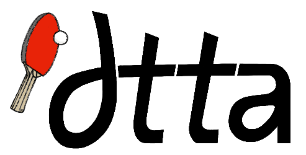 (EFFECTIVE FROM 1ST JANUARY 2024)ALL FEES ARE PAYABLE AT THE BEGINNING OF THE SEASON / OCCASIONRegister online: revolutionise.com.au/dtta    I    Facebook: @darwintabletennis    I    Email: darwintta@gmail.comIf using EFTPOS, Account name: ‘Darwin Table Tennis’; BSB: 085-928; Account Number 508162377. If using EFT insert “(Name) Reg”, (Name) Senior as applicable.ADULT COMPETITIONAnnual:    1/1/24 to 31/12/24$120From mid-year: 1/7/24 to 31/12/24$70CONCESSION COMPETITION   (juniors <18, FT Tertiary & TAFE Students, Age Pension Card Holders)Annual:    1/1/24 to 31/12/24$100From mid-year: 1/7/24 to 31/12/24$60SOCIAL  (not playing competition, includes Monday, Thursday and Friday practice sessions)Annual:    1/1/24 to 31/12/24$100From mid-year: 1/7/24 to 31/12/24$60SENIORS  (60+), JUNIORS, OFFICIALS, COACHES  (all not playing competition)Annual:    1/1/24 to 31/12/24$60From mid-year: 1/7/24 to 31/12/24$40COMPETITION FEES [Members participating in the following competitions]Organised team competition [A & B Grade]$10/occasionOrganised team competition [C Grade]$7/ occasionConcessions – Pension/Disability/Junior/full-time uni student$7/occasionPRACTICE FEESMember (Monday 7-9pm/Thursday 5-7pm/Friday 5-7pm)FREE Non-member$5/ occasion(In addition to weekly scheduled training times (Monday 7 -9pm, Thursday 5-7pm & Friday 5 -7pm), members may request to train when an authorised member will open and convene the training session) $2.50/hr/tableJUNIOR COACHINGPractice/Coaching Fee for 1 School Term$100/school term1st visit  (NTG SPORT VOUCHER ACCEPTED)$10/playerTUESDAY/THURSDAY MORNING SENIORS 60+(includes free attendance at Monday, Thursday and Friday practice sessions)$60/$40Weekly Fee$5/occasion